П О С Т А Н О В Л Е Н И Еот 26.01.2022   № 52г. МайкопО внесении изменения в Порядок использования зарезервированныхв бюджете муниципального образования «Город Майкоп» средствВ соответствии со статьей 217 Бюджетного кодекса Российской Федерации, пунктом 4 части 2 статьи 35 Устава муниципального образования «Город Майкоп», в целях эффективного использования средств бюджета муниципального образования «Город Майкоп»,                 п о с т а н о в л я ю:1. Внести в Порядок использования зарезервированных в бюджете муниципального образования «Город Майкоп» средств, утвержденный постановлением Администрации муниципального образования «Город Майкоп» от 11.03.2016 № 166 «Об утверждении Порядка использования зарезервированных в бюджете муниципального образования «Город Майкоп» средств» (в редакции постановлений Администрации муниципального образования «Город Майкоп» от 31.03.2016 № 231, от 26.12.2016 № 1182, от 16.01.2018 № 11, от 31.01.2019 № 99, от 08.11.2019 № 1375, от 27.05.2020 № 499, от 04.03.2021 № 202, от 16.12.2021 №1387), изменение, изложив пункт 2 в следующей редакции:«2. Зарезервированные средства направляются на:- проведение специальной оценки условий труда в органах местного самоуправления муниципального образования «Город Майкоп»;- создание системы информационной безопасности в Администрации муниципального образования «Город Майкоп» и подведомственных ей учреждениях;- выплату единовременного поощрения при выходе на пенсию в соответствии с Положением о пенсии за выслугу лет в муниципальном образовании «Город Майкоп», утвержденным муниципальным нормативным правовым актом Совета народных депутатов муниципального образования «Город Майкоп» от 14.12.2010 № 301-НА;- частичную компенсацию расходов на повышение оплаты труда работникам бюджетной сферы;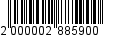 - профилактику и устранение последствий распространения новой коронавирусной инфекции;- обеспечение первоочередных расходов (оплата труда, начисления на выплаты по оплате труда работникам учреждений, коммунальные услуги, налоги);- реализацию проектов инициативного бюджетирования;- проведение диспансеризации муниципальных служащих.».2. Опубликовать настоящее постановление в газете «Майкопские новости» и разместить на официальном сайте Администрации муниципального образования «Город Майкоп».3. Постановление «О внесении изменений в Порядок использования зарезервированных в бюджете муниципального образования «Город Майкоп» средств» вступает в силу со дня его официального опубликования.Глава муниципального образования«Город Майкоп»                                                                      Г.А. МитрофановАдминистрация муниципального 
образования «Город Майкоп»Республики Адыгея 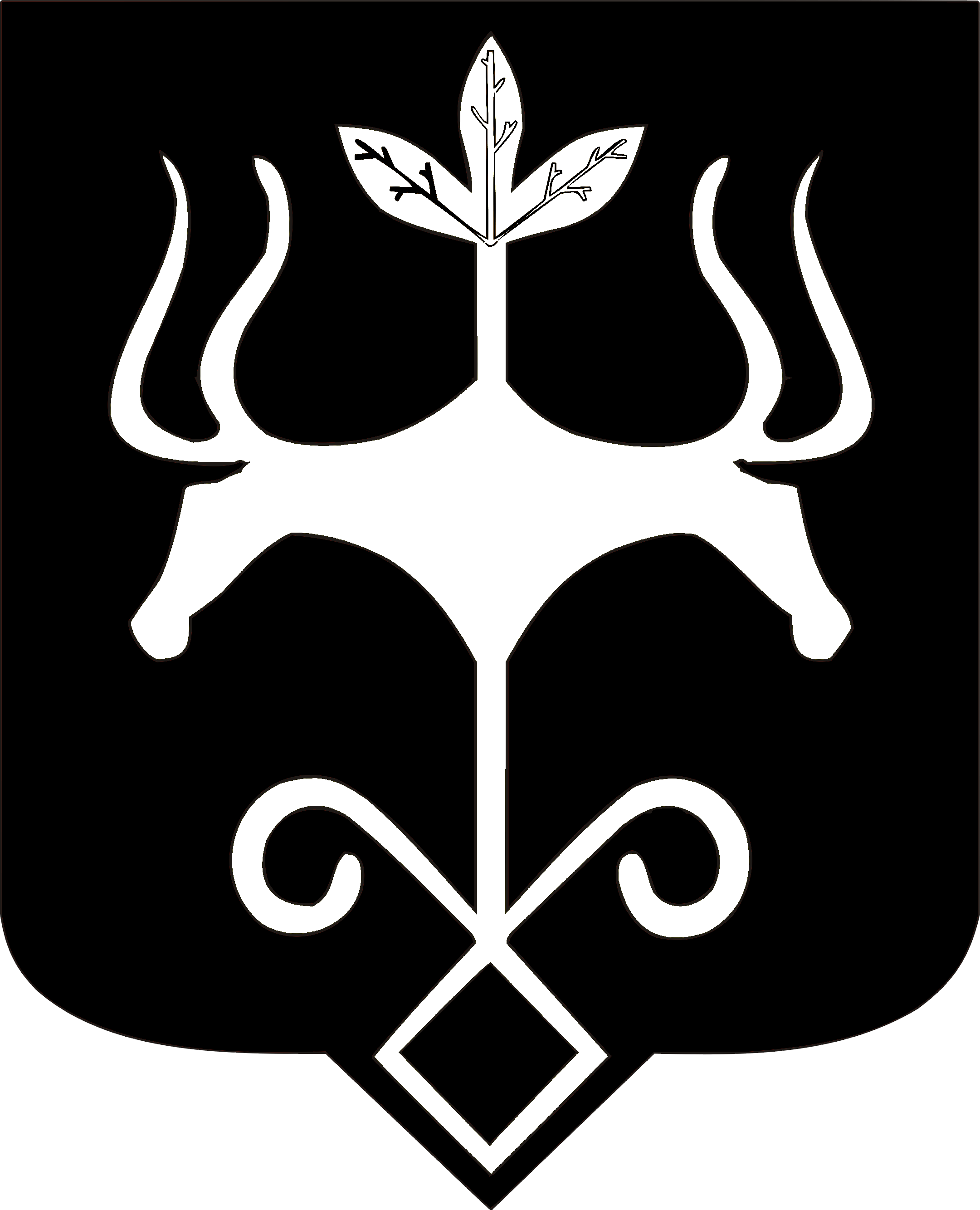 Адыгэ Республикэммуниципальнэ образованиеу 
«Къалэу Мыекъуапэ» и Администрацие